INDICAÇÃO Nº 8516/2017Sugere ao Poder Executivo Municipal que proceda a limpeza da Rua Venezuela nas proximidades do nº 28 no Sartori.   (A)Excelentíssimo Senhor Prefeito Municipal, Nos termos do Art. 108 do Regimento Interno desta Casa de Leis, dirijo-me a Vossa Excelência para sugerir ao setor competente que proceda a limpeza da Rua Venezuela nas proximidades do nº 28 no Sartori.   Justificativa:Fomos procurados por moradores solicitando essa providencia, pois, quando chove a enxurrada traz terra que fica parada defronte às residências causando transtornos.Plenário “Dr. Tancredo Neves”, em 13 de Novembro de 2017.José Luís Fornasari                                                  “Joi Fornasari”                                                    - Vereador -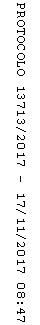 